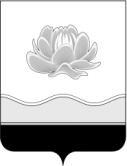 Российская Федерация                                           Кемеровская область - КузбассМысковский городской округСовет народных депутатов Мысковского городского округа(шестой созыв)Р Е Ш Е Н И Е от 16 ноября 2022г. № 81-нОб утверждении Прогнозного плана (программы) приватизации муниципального имущества Мысковского городского округа на 2023 годПринятоСоветом народных депутатовМысковского городского округа15 ноября 2022годаВ соответствии с частью 2 статьи 51 Федерального закона от 06.10.2003 № 131-ФЗ «Об общих принципах организации местного самоуправления в Российской Федерации», Федеральным законом от 21.12.2001 № 178-ФЗ «О приватизации государственного и муниципального имущества», руководствуясь пунктом 29 части 2 статьи 32 и частью 3 статьи 61 Устава Мысковского городского округа, подпунктом 3 пункта 2.1 Положения о приватизации муниципального имущества на территории Мысковского городского округа, утвержденного решением Совета народных депутатов Мысковского городского округа от 18.03.2020 № 16-н, Совет народных депутатов Мысковского городского округар е ш и л:1. Утвердить Прогнозный план (программу) приватизации муниципального имущества Мысковского городского округа на 2023 год согласно приложению к настоящему решению.2. Настоящее решение направить главе Мысковского городского округа для подписания и опубликования (обнародования) в установленном порядке.3. Настоящее решение вступает в силу на следующий день после его официального опубликования (обнародования) и распространяет свое действие с 01.01.2023.4. Контроль за исполнением настоящего решения возложить на комитет Совета народных депутатов Мысковского городского округа по развитию экономики, бюджету, налогам и финансам, администрацию Мысковского городского округа.Председатель Совета народных депутатов Мысковского городского округа                                                               А.М. КульчицкийГлава Мысковского городского округа                                                         Е.В. ТимофеевПриложениек решению Совета народных депутатовМысковского городского округаот 16.11.2022г. № 81-нПРОГНОЗНЫЙ ПЛАН (ПРОГРАММА)ПРИВАТИЗАЦИИ МУНИЦИПАЛЬНОГО ИМУЩЕСТВАМЫСКОВСКОГО ГОРОДСКОГО ОКРУГА НА 2023 ГОДПрогнозный план (программа) приватизации муниципального имущества Мысковского городского округа на 2023 год (далее - программа приватизации) разработан в соответствии с Федеральным законом от 21.12.2001 № 178-ФЗ «О приватизации государственного и муниципального имущества», решением Совета народных депутатов Мысковского городского округа от 18.03.2020 № 16-н «Об утверждении Положения о приватизации муниципального имущества на территории Мысковского городского округа».Настоящая программа приватизации устанавливает основные цели, задачи приватизации муниципального имущества Мысковского городского округа, а также конкретный перечень муниципального имущества, подлежащего приватизации с указанием характеристик имущества.Основными задачами приватизации муниципального имущества Мысковского городского округа в 2023 году являются:1) оптимизация состава и структуры муниципального имущества, не задействованного в выполнении муниципальных функций;2) пополнение доходной части местного бюджета за счет реализации неэффективно используемого муниципального имущества.Главными целями приватизации муниципального имущества Мысковского городского округа в 2023 году являются:1) обеспечение поступления неналоговых доходов в местный бюджет от приватизации муниципального имущества;2) сокращение расходов из местного бюджета на содержание неэффективно используемого имущества.Основные принципы формирования программы приватизации:1) экономически обоснованный выбор объектов, подлежащих приватизации (аренда которых не обеспечивает соответствующее поступление средств в местный бюджет; с неудовлетворительным техническим состоянием; невостребованных на рынке аренды);2) установление способов приватизации, обеспечивающих максимальный доход в местный бюджет.Программа приватизации направлена на реализацию муниципальных задач в сфере приватизации муниципального имущества Мысковского городского округа, с целью повышения эффективности его использования.Реализация указанных задач будет достигаться за счет принятия решений о способе и цене приватизируемого имущества на основании независимой оценки имущества. Начальная цена продажи объектов недвижимости будет устанавливаться на основании рыночной стоимости, определенной в соответствии с требованиями Федерального закона от 29.07.1998 № 135-ФЗ «Об оценочной деятельности в Российской Федерации».Перечень муниципального имущества, планируемого к приватизации в 2023 годуПлощадь нежилого помещения (здания), а также технические характеристики по результатам технической инвентаризации могут быть уточнены без внесения соответствующих изменений в программу приватизации. Исходя из оценки прогнозируемой стоимости, предлагаемого к приватизации муниципального имущества Мысковского городского округа в 2023 году в соответствии с Федеральным законом от 21.12.2001 № 178-ФЗ «О приватизации государственного и муниципального имущества» ожидаются поступления в бюджет Мысковского городского округа в размере 14 304,0 тыс. руб., в том числе от приватизации земельных участков – 1 525,2 тыс. руб.Сумма дохода, планируемая к получению после отчуждения объекта муниципальной собственности, будет уточнена после проведения независимой оценки муниципального имущества без внесения соответствующих изменений в программу приватизации. При этом прогноз доходов от продажи муниципального имущества может быть скорректирован в случае принятия решений о приватизации иного муниципального имущества, при внесении изменений в программу приватизации.№п/пАдрес муниципального имущества, планируемого к приватизацииНаименование объекта, площадь земельного участкаПлощадь объекта (характеристики)Способ приватизацииПредполагаемые сроки приватизации1234561.Кемеровская область, г.Мыски, п. Чуазас, ул. Центральная, д.18бЗдание с земельным участкомS - 231,0 кв.м.107,0 кв.м (деревянное, отдельно стоящее здание магазина)Продажа без объявления ценыIполугодие2.Кемеровская область, г.Мыски, ул. Ноградская, д. 7, помещение 1Помещение116,2 кв.м(встроенное нежилое, расположено на 1 этаже многоквартирного дома)АукционIполугодие3.Кемеровская область, г.Мыски,ул. 50 лет Пионерии,д. 6, помещение 2Помещение201 кв.м(встроенное нежилое, расположено на 1 этаже многоквартирного дома)АукционIполугодие4.Кемеровская область, г.Мыски, 9-й квартал, д.7, помещение 1Помещение316,0 кв.м (встроенное нежилое, расположенона 1 этаже многоквартирного дома)АукционIполугодие5.Кемеровская область, г.Мыски, ул.Серафимовича, д.14а, помещение 1Помещение34,0 кв.м (встроенное нежилое, расположено на 1 этаже нежилого здания)АукционIполугодие6.Кемеровская область, г.Мыски, ул. Олимпийская, д. 11бЗдание с земельным участком S - 1361,0 кв.м1460,2 кв.м(отдельно стоящее 3-этажное  производственное здание № 1)АукционIполугодие7.Кемеровская область, г.Мыски, ул. Олимпийская, д. 11б/1Здание с земельным участком S - 1308,0 кв.м1460,2 кв.м(отдельно стоящее 3-этажное  производственное здание № 2)АукционIполугодие